            Отчет воспитателя о проделанной работе.      Среда22 апреля      Воспитатель: Быргазова Ирина Валерьевна Старшая группа                          В образовательном процессе приняло участие: 9 человекТекущая образовательная деятельность данного дня осуществлялась по следующим образовательным областям:Окружающий мирТема: Солнце, воздух и вода - наши лучшие друзья. Художественное творчествоТема: Дети танцуют на празднике в детском садуРодителям было предложено провести беседу с детьми о закаливании организма и здоровом образе жизни, нарисовать рисунок « Дети танцуют на празднике в детском саду» карандашами.В течение  дня дети с удовольствием играли, рисовали, знакомились с новым материалом.  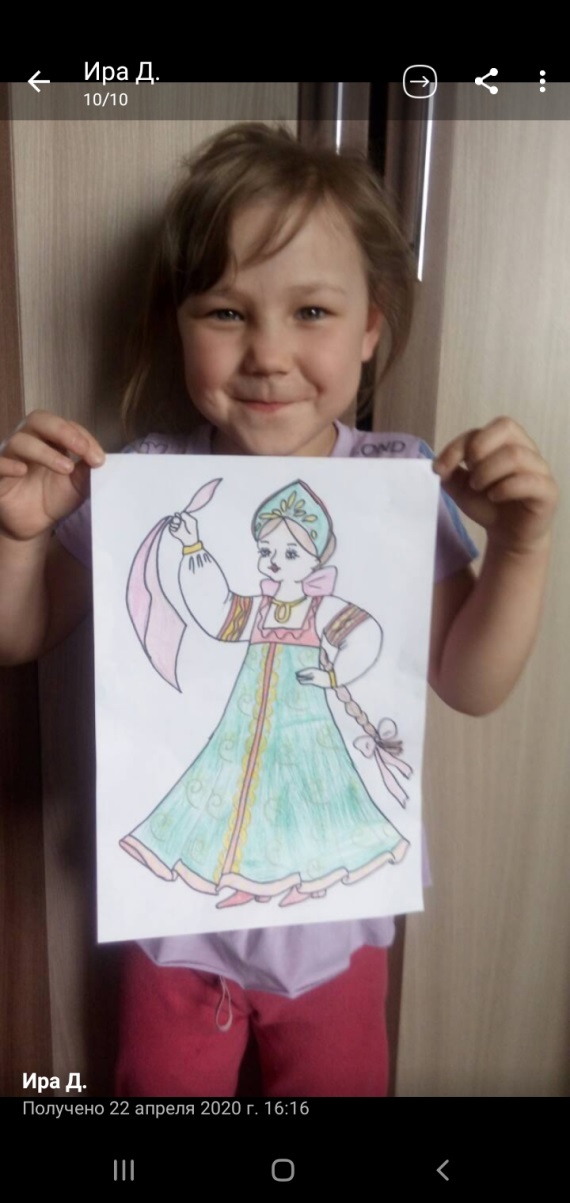 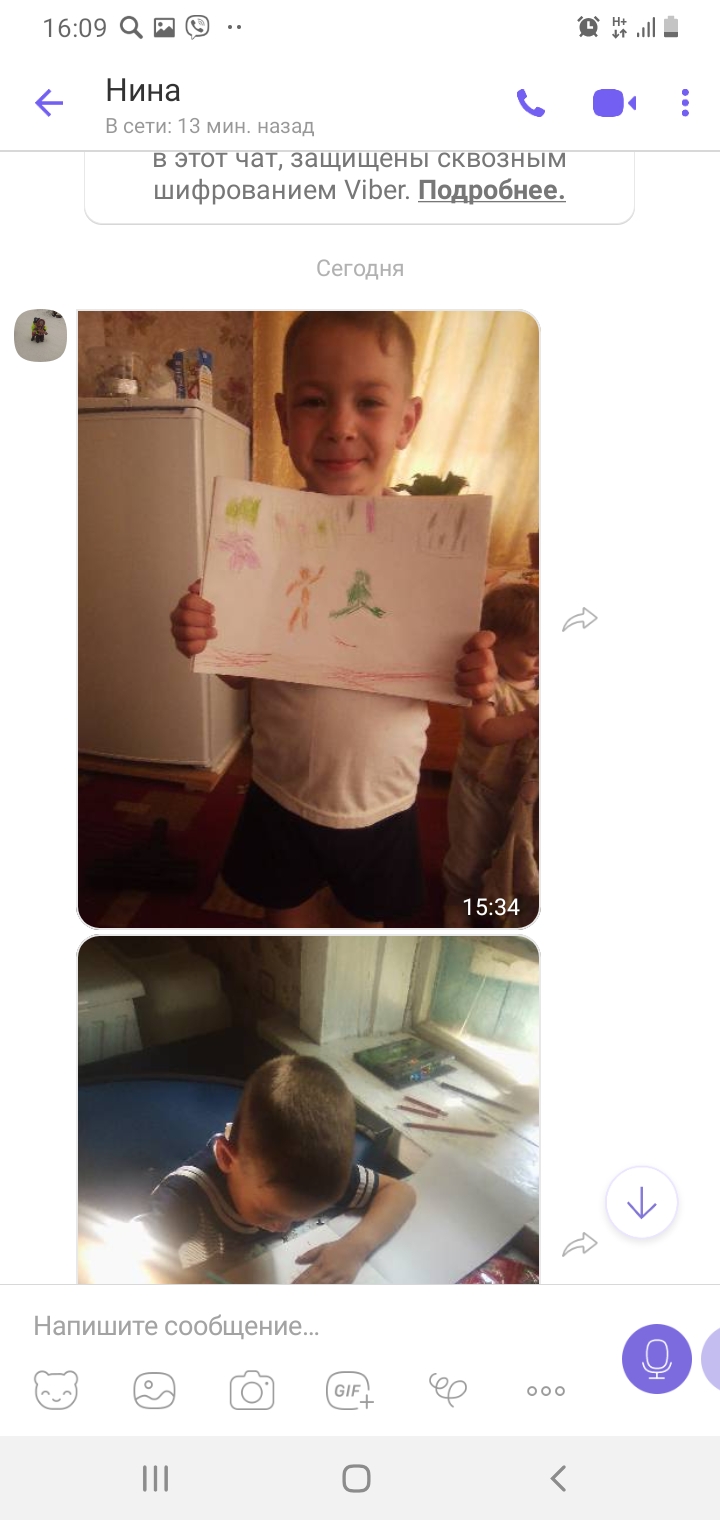 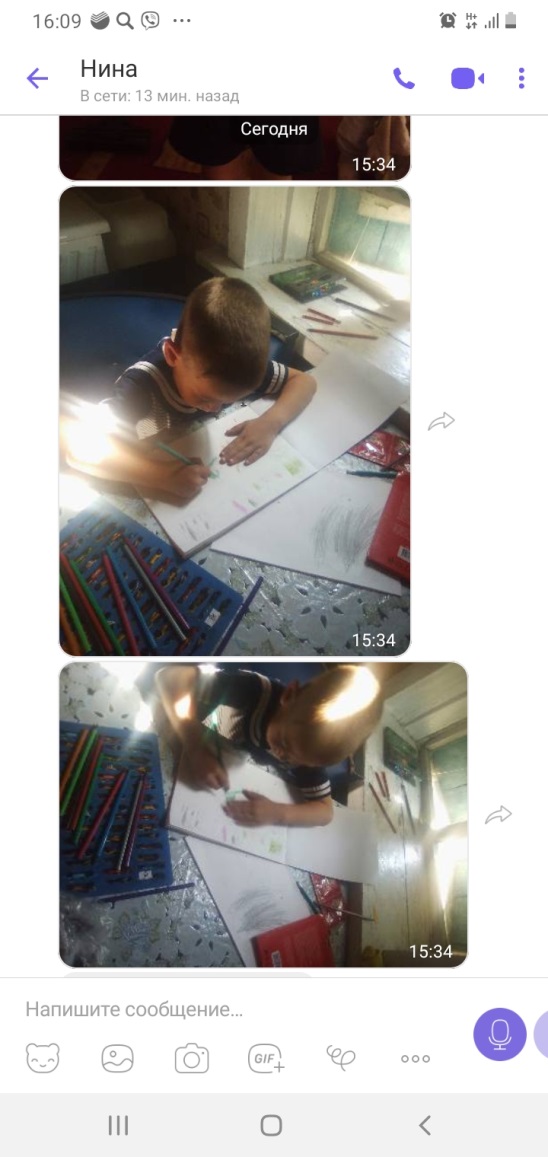 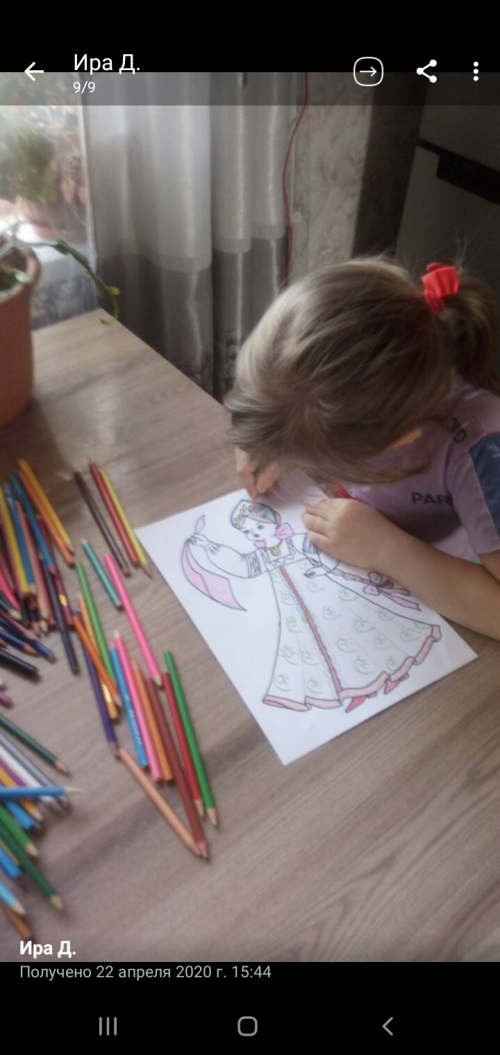 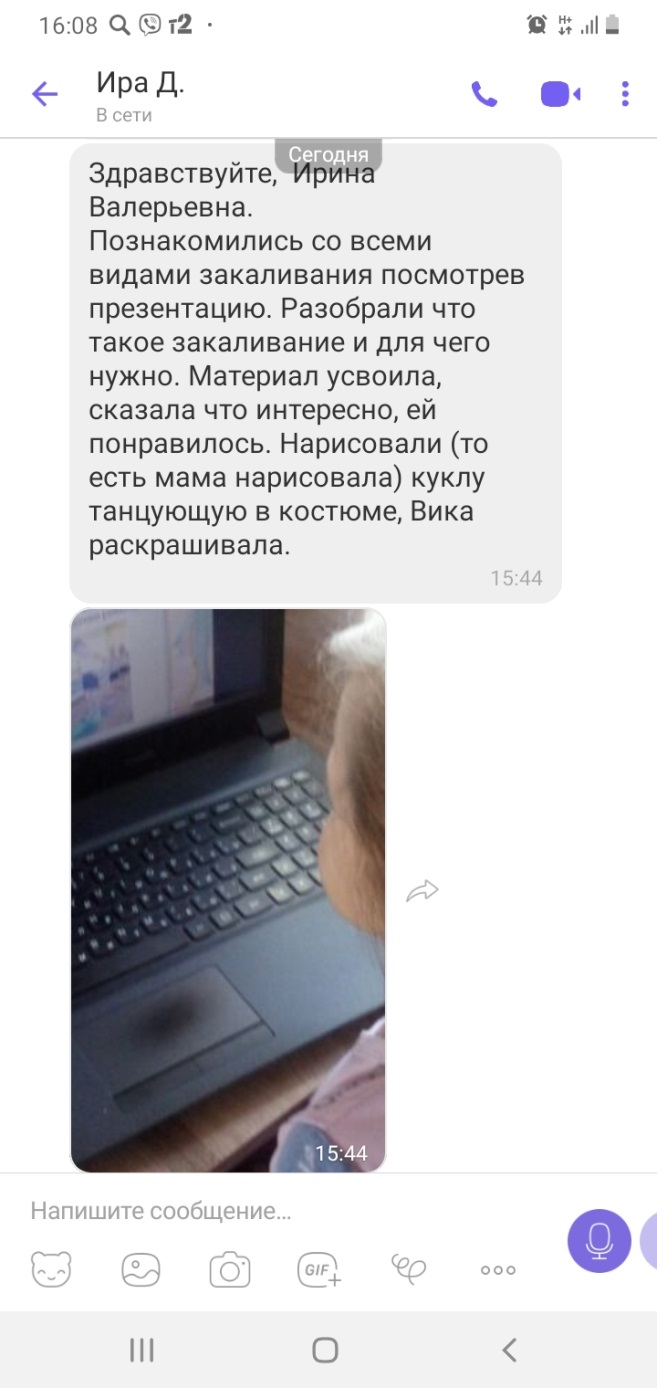 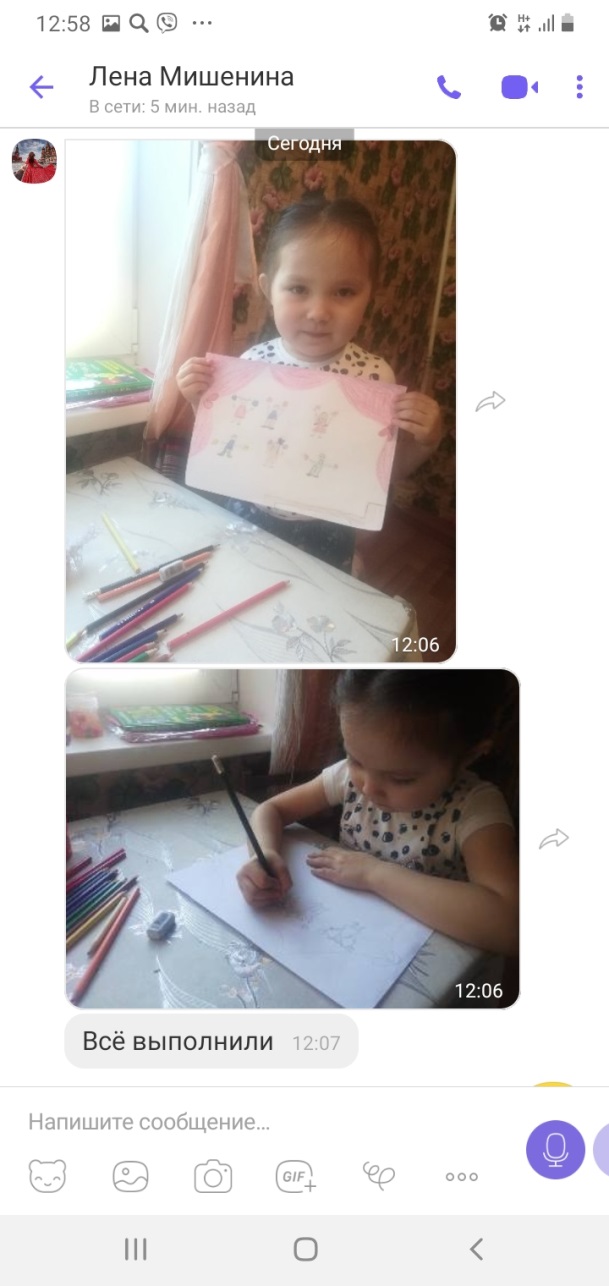 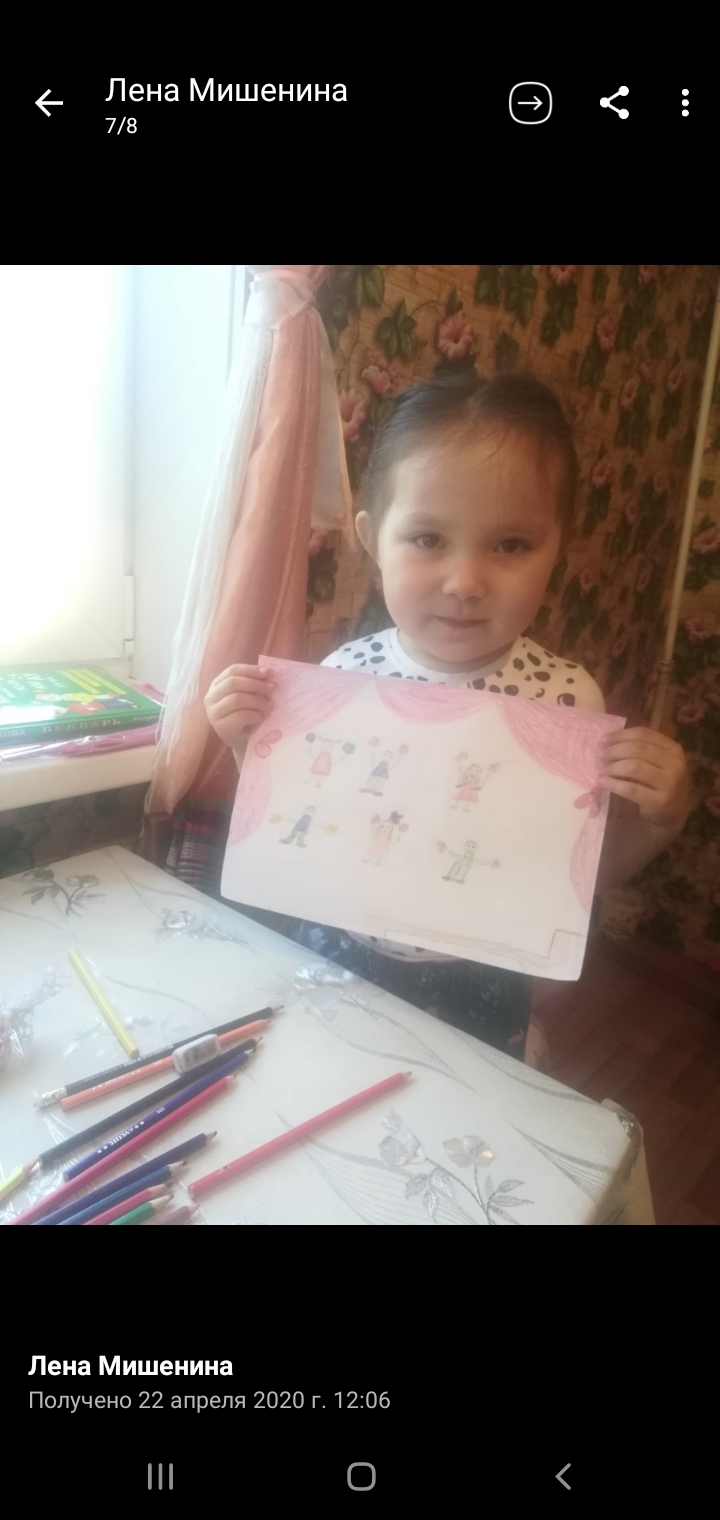 